Государственное учреждение образования «Средняя школа №20 г. Борисова»Конспект  урока по предмету«Русский язык» в 4 классеТема урока: ««Имена прилагательные. Обобщение по теме».    учитель начальных классов (2 категория):                                            Пракопчик Надежда Андреевна                             велком:8-029-1228742Тема урока: «Имена прилагательные. Обобщение по теме».Цель: к концу урока учащиеся должнызнать:-что такое имя прилагательное;-что обозначает и на какие вопросы отвечает;-как изменяются имена прилагательные;- способы проверки написания безударных окончаний имён прилагательных;уметь:-находить имена прилагательные как среди ряда слов, так и в тексте;- находить словосочетание «существительное + прилагательное»;-определять число, род, падеж имён прилагательных;- писать безударные окончания имён прилагательных;Задачи личностного развития:-содействовать развитию у учащихся умений анализировать, сравнивать, делать выводы;- способствовать воспитанию организованности, собранности, уверенности в успехе.Оборудование: учебник, мультимедийный проектор, компьютер, презентация, карточки (род, число, падеж).1.Организационный момент- Ребята, сегодня у нас гости. А это значит, что мы должны показать, как мы умеем быстро, дружно и чётко работать на уроке.- Мы хороший дружный класс,Всё получится у нас!2.Актуализация знаний. Эпиграф к уроку (слайд №1):Определяю я предметы,Они со мной всегда приметны.Я украшаю Вашу речь,Меня Вам нужно знать, беречь!Учитель: Прочитайте эпиграф и определите, о какой части речи говорится?Тема сегодняшнего урока «Путешествие в страну Имени Прилагательного». (слайд № 2)Давайте сформулируем цели нашего урока (слайд № 3).Повторить и закрепить изученный материал об имени прилагательном. А поможет нам  в этом путешествие. Представьте себе, что мы все вместе оказались в каком-то необычном вагоне. У каждого  билет до конечной станции «Имя прилагательное». В пути нам предстоит делать ряд остановок. Дан сигнал к отправлению. Счастливого пути, ребята! Удачи и отличного настроения! Открыли свои тетради, записали в них число. ( слайд № 4)1 станция «Чистописание» (слайд № 5)-( если согласны с моим утверждением – пишем петельку вниз ; если  не согласны	пишем петельку вверх 	).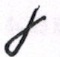 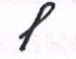 1. Имя прилагательное обозначает признак предмета.2.Имя прилагательное изменяется по родам, числам и падежам. 3.Имя прилагательное отвечает на вопрос какой?, какая?, какое?, какие?. 4.Во множественном числе имя прилагательное изменяется по родам.5.По падежу имени существительного можно определить падеж имени прилагательного. 6.Имена прилагательные не делают нашу речь более точной, ясной и выразительной.Проверка: 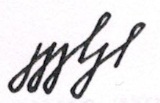 - Пропишите до конца строки2 станция «Игровая» (слайд 7-8)Имя прилагательное — веселая и яркая часть речи. И мы, прибыв на станцию «Игровая», проведем игру.       Анаграммы (слово или словосочетание, образованное путём перестановки букв, составляющее другое слово).На доске: ШЕБОВЛАНЯ – волшебнаяУДМРАЯ          - мудраяРОДЯНАНА     - народнаяУССКЯРА         - русскаяМЕШСНОЙ      - смешной-  Разгадайте анаграммы, запишите отгадки в любой последовательности. (проверка).-  Что общего во всех этих словах?  (это имя прилагательное)-  Какое прилагательное лишнее? (смешной)- Почему? (это прилагательное мужского рода, а остальные прилагательные женского рода)- А как определить род имени прилагательного? (по имени существительному, по вопросу  и окончанию)Правило.  им. прилагательное ж.р. – какая ? – ая – яяим. прилагательное м.р. – какой ? – ой – ый – ийим. прилагательное ср. р. – какое ? – ое – ее - Измените род имени прилагательного смешной, чтобы оно не было лишним. (смешная)- К какому имени существительному можно отнести все эти прилагательные? (сказка)- Вы любите сказки? ( . . . )Несмотря на то, что вы учитесь в 4-м классе. Сказки любят даже взрослые.3 станция « Сказочная » (слайд 9-10)«Угадай сказку"- Вы любите, и, наверное, хорошо знаете сказки. Попробуйте догадаться какие сказки я загадала. На доске: великолепного бала, хрустальной туфельки, доброй феи. ("Золушка" Шарль Перро)общ. – ед. ч., Р.п.отлич. м.р. – ж.р.белыми лошадьми, отважной девочкой, снежной королевой. ("Снежная королева" Г.Х. Андресен)общ. – Тв.потлич. – мн.ч – ед.ч.в пышных нарядах, в лягушачьей коже, о мудрой царевне. ("Царевна – лягушка", русская народная сказка)общ. – П.п.отлич. – мн.ч. – ед.чвеселая музыка, дикие гуси, свирепые крысы. ("Приключения Нильса с дикими гусями"		С.Лагерлеф)общ. – Им.п.отлич. – ед.ч. – мн.ч сказочное время, пышная перина, маленькая горошина. ("Принцесса на горошине" 		Г.Х. Андерсен)общ. – Им. п., ед.ч.отлич. – ср.р. – ж.р.Давайте найдём лишние словосочетания. Определите род, число, падеж (если это возможно). (Дети выходят к доске и берут нужные карточки)					род        число    падеж великолепного бала           (м.р.,        ед.ч.,         Р.п.); белыми лошадьми              (- ,            мн.ч.,        Т.п.); в пышных нарядах             (- ,            мн.ч.,        П.п.); веселая музыка                   (ж.р.,        ед.ч.,        Им.п.); сказочное время                 (ср.р.,       ед.ч.,         Им. или В.п.). Вывод: Как может изменяться имя прилагательное?  (по числам, родам,  и падежам).- От чего зависит род число и падеж имени прилагательного?(от рода, числа и падежа имени существительного)- Как определить падеж имени прилагательного? Станция «Зарядкино» (слайд 11) - Если называю словосочетания с прилагательным женского рода  - хлопаем, мужского рода - прыгаем, среднего рода - приседаем. Серое утро, жёлтый свет, электрическая лампочка, долгую ночь, сухую листву, звёздное небо, загорелое лицо, старый воск, прелая листва, жгучий иней, звонкое пение, красивая бабочка.
Станция  «Подумай-ка» (работа по учебнику, упражнение 72) (слайд-12)Выписать словосочетания с именами прилагательными. В скобках указать род, число, обозначить окончания.ВзаимопроверкаСтанция 4 «Практическая» (слайд 13-14)Дописать окончания имён прилагательных и указать их падеж. Но сначала давайте вспомним, как писать безударные окончания имён прилагательных.- продолжите фразу, чтобы правильно написать безударные окончания имён прилагательных, нужно:- поставить к нему падежный вопрос- заменить его прилагательным того же рода и числа с ударным окончанием. Светило ярк.. солнце. По синему небу плыла лёгк.. тучка.
Станция  «Выполни тест» (слайд 15)Я читаю предложение, а вы должны его внимательно выслушать. Если согласны, то под номером поставить «+», если не согласны то « 0 »1.Имя прилагательное это часть речи.+2. Имя прилагательное обозначает действие предмета.03. Имя прилагательное связано с именем существительным.+4. Имя прилагательное изменяется по родам ,числам, падежам.+5.Род имени прилагательного зависит от глагола.06. Имя прилагательное во множественном числе по родам не изменяется.+7.Падеж прилагательного можно определить по существительному.+8. Имя прилагательное женского рода имеет окончание –ое , -ее. 09. Имя прилагательное делают нашу речь более точной, ясной и выразительной. +- Проверяем тест. (слайд 16)- Мы подъехали к  конечной станции «Имя прилагательное». Вывод о прилагательном- Давайте вспомним путешествие по «станциям», что повторили и над чем работали  на этих станциях?-Ребята, о какой части речи мы говорили сегодня на уроке? -На какие вопросы отвечает прилагательное?-Что обозначает?-Как изменяется? А для чего нужны имена прилагательные? Вы  справились  со всеми заданиями, хорошо поработали и заслужили хорошие оценки.Выставление отметок.Домашнее задание -  упражнение 75РефлексияНа уроке мне было интересно и легко.На уроке мне было неинтересно, я ничего не понял.На уроке мне было интересно, но сложно.